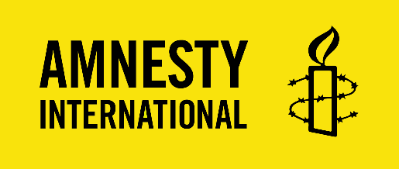 Sürgős Akció ProjektkoordinátorJELENTKEZÉSI LAPTöltsd ki jelentkezési lapunkat, amelyet angol és magyar nyelvű önéletrajzoddal együtt küldj el az office@amnesty.hu címre „Sürgős Akció Projektkoordinátor 2022” tárggyal. Javasoljuk, hogy a válaszaidban az álláskiírásban szereplő feltételekkel kapcsolatos készségeidre, tapasztalataidra mindenképpen térj ki.Beküldési határidő: 2022. január 9. (vasárnap) 23:59Miért szeretnél az Amnesty Magyarországnál dolgozni? Mit szeretnél tanulni a csapattól? Mi mit tanulhatunk tőled?Milyen tudásod és tapasztalatod van, ami miatt te vagy a legalkalmasabb a feladatra?Milyen az ideális munkakörnyezet számodra? Mit vársz el a munkatársaidtól? (angolul válaszolj!)
Milyen tapasztalatod van projektek koordinálásában, irányításában? Mutasd be az egyik ilyen projektet részletesen, térj ki arra, hogy neked milyen szereped volt a tervezésben, megvalósításban és értékelésben, illetve, hogy mik voltak a projekt nehézségei, és hogyan kezelted azokat.Olvasd el az alábbi esetet! Készíts belőle egy max. 250 szavas összefoglalót az Amnesty aktivistái számára, amely világossá teszi, hogy mi a probléma és mit várunk tőlükKészíts belőle és a nyilvánosan elérhető információk felhasználásával egy legfeljebb egyoldalas informatív és figyelemfelkeltő sajtóanyagot angolul és magyarul is.Az eset alapján készíts egy vázlatos projekttervet, amely azt a célt szolgálja, hogy minél nagyobb mobilizációs erőt és láthatóságot érjünk el Magyarországon az esetben bemutatott jogsértés megakadályozása érdekében. Ezekre a kérdésekre mindenképpen térj ki:Mi a probléma? Az ötleted hogyan szolgálja a probléma megoldását? A projekt/kampány rövid leírása Hogyan vonod be az aktivistákat és a sajtót?Költségvetés/a megvalósításhoz szükséges erőforrások